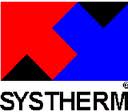 SZKOLENIE dla klientów SYSTHERMData: 17.09.2015r.Godziny: 13:00-21:00Miejsce: Elite Sport Club, Spółdzielców, 72-006 MierzynUczestnicy: firmy instalacyjne i serwisowe z branży chłodniczej, klimatyzacyjnej 
i wentylacyjnej, z rynku zachodniopomorskiegoAgenda szkolenia:13:00- Nowoczesne rozwiązania dla klimatyzacji- narzędzia Rothenberger 13:30- Prezentacja pompek skroplin SFA14:00- Elementy automatyki kontrolno-pomiarowej dla instalacji chłodniczych 
i klimatyzacyjnych w ofercie Honeywell14:30- przerwa kawowa14:45- Układy wentylacyjne firmy Radwan oraz automatyka wentylacyjna SouberPo zakończeniu prezentacji dla uczestników szkolenia przewidziane są rozmowy indywidualne z przedstawicielami, a także atrakcje, tj. grill, turniej strzelecki, rozgrywki w „piłkarzyki” oraz ping-ponga.